Załącznik 
do zarządzenia Nr 75/2019 
Wójta Gminy Jednorożec 
z dnia 31 maja 2019 r.RAPORT  O STANIE GMINY JEDNOROŻEC ZA ROK 2018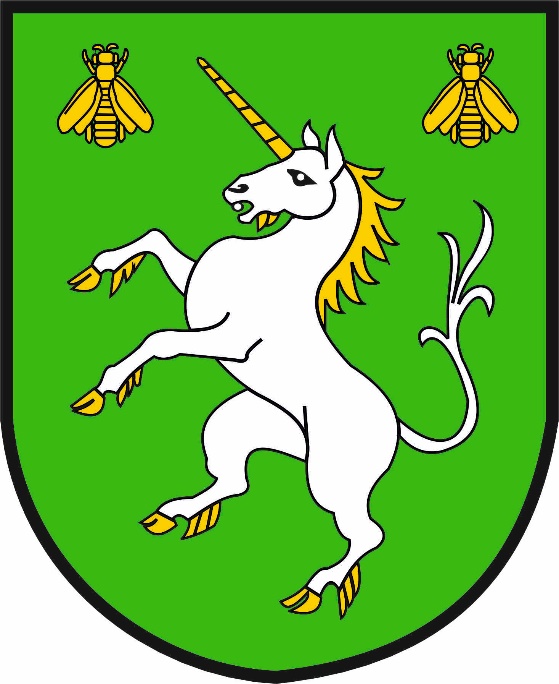 Jednorożec, dnia 31 maja 2019 rokWstępObowiązek sporządzenia raportu o stanie gminy wynika z art. 28aa ust. 1 ustawy 
z dnia 8 marca 1990 r. o samorządzie gminnym. Raport obejmuje podsumowanie działalności Wójta Gminy Jednorożec w roku 2018, w szczególności realizację polityk, programów i strategii, uchwał rady gminy i budżetu obywatelskiego (funduszu sołeckiego).W omawianym okresie Wójtem Gminy Jednorożec do 19 listopada 2018 r. 
był Krzysztof Stancel, natomiast od 19 listopada 2018 r. Krzysztof Andrzej Iwulski. Raportowany okres dotyczy urzędowania dwóch osób na stanowisku Wójta Gminy Jednorożec. W dniu 14 czerwca 2019 r. podczas sesji Rady Gminy Jednorożec odbędzie się debata 
nad  ww. raportem. W debacie będą brali udział radni Rady Gminy Jednorożec. 
Zapraszam także mieszkańców Gminy Jednorożec do zabrania głosu w debacie nad raportem o stanie Gminy. Mieszkaniec, który chciałby zabrać głos składa do przewodniczącego Rady Gminy Jednorożec pisemne zgłoszenie, poparte podpisami co najmniej 20 osób (Formularz zgłoszenia w debacie dostępny jest na stronie internetowej bip.jednorozec.pl w zakładce „Informacje o stanie samorządu” w części „Raport o stanie gminy”, a także w Urzędzie Gminy w Jednorożcu na stanowisku obsługi Rady Gminy.Zgłoszenie składa się w sekretariacie Urzędu Gminy w Jednorożcu najpóźniej w dniu poprzedzającym dzień, na który zwołana została sesja, podczas której ma być przedstawiany raport o stanie gminy tj. do dnia 13 czerwca 2019 r.  Mieszkańcy są dopuszczani do głosu według kolejności otrzymania przez przewodniczącego rady zgłoszenia. Programy i strategieW Gminie Jednorożec w 2018 r. obowiązywały następujące dokumenty strategiczne 
i programy:„Strategia Rozwoju Gminy Jednorożec na lata 2016 – 2025” – Uchwała Rady Gminy Jednorożec Nr XVIII/104/2016 z dnia 22 kwietnia 2016 r.Dokument w prawie 10 – cioletniej perspektywie obowiązywania zawiera w swej treści szereg zadań i przedsięwzięć, które określone zostały za pomocą celów strategicznych i są sukcesywnie realizowane:Rozwój infrastruktury służącej poprawie jakości życia mieszkańców gminy;Zwiększenie atrakcyjności turystycznej gminy Jednorożec;Rozwój rolnictwa i poprawa atrakcyjności inwestycyjnej;Rozwój kapitału ludzkiego.„Programu Ochrony Środowiska dla Gminy Jednorożec na lata 2017 – 2022” -  Uchwała Nr XXVI/146/2016 Rady Gminy Jednorożec z dnia 30 grudnia 2016 r. W 2018 r. Gmina realizowała kampanię edukacyjną związaną z segregowaniem odpadów oraz przeprowadziła w szkołach konkurs dotyczący zbiórki makulatury.„Planu Gospodarki Niskoemisyjnej dla Gminy Jednorożec” -  Uchwała Nr XIV/72/2015 Rady Gminy Jednorożec z dnia 30 listopada 2015 r.„Projekt założeń do planu zaopatrzenia w ciepło, energię elektryczną i paliwa gazowe dla gminy Jednorożec na lata 2011-2026” – Uchwała Nr XXIII/125/2016 Rady Gminy Jednorożec z dnia 09 września 2016 r.Program usuwania wyrobów zawierających azbest dla Gminy Jednorożec na lata 2015 -2032 - Uchwała Nr XIV/73/2015 Rady Gminy Jednorożec z dnia 30 listopada 2015 r.W 2018 r. Gmina Jednorożec złożyła wniosek o dofinansowanie na utylizacje azbestu
z gospodarstw domowych – nie otrzymano dofinansowania.„Program opieki nad zwierzętami bezdomnymi oraz zapobiegania bezdomności zwierząt na terenie gminy Jednorożec w 2018 roku” - Uchwała Nr XXXVII/ 210 /2018 Rady Gminy Jednorożec z dnia 23 marca 2018 r.Z terenu gminy odłowiono jednego bezdomnego psa oraz uśpiono cztery psy, które uległy wypadkowi drogowemu. Na bieżąco prowadzona była adopcja bezpańskich zwierząt.„Gminny Program Przeciwdziałania Przemocy w Rodzinie oraz Ochrony Ofiar Przemocy w Rodzinie dla Gminy Jednorożec na lata 2016 – 2020” – Uchwała nr XV/91/2015 Rady Gminy Jednorożec z dnia 22 grudnia 2015 r.W ramach Gminnego Programu Przeciwdziałania Przemocy w Rodzinie oraz Ochrony Ofiar Przemocy w Rodzinie dla Gminy Jednorożec Zespół Interdyscyplinarny w 2018 r. prowadził procedurę "Niebieskiej Karty" w 26 rodzinach (w 19 rodzinach rozpoczęto procedurę, w pozostałych 7 kontynuowano działania)."Gminny Program Wspierania Rodziny w Gminie Jednorożec na lata 2017-2019" - Uchwała nr XXV/136/2016 Rady Gminy Jednorożec z dnia 18 listopada 2016 r.W 2018 roku wsparciem objęto 6 rodzin, w tym 22 dzieci.,,Gminny Program Profilaktyki i Rozwiązywania Problemów Alkoholowych oraz Przeciwdziałania Narkomanii dla Gminy Jednorożec na rok 2018" - Uchwała nr XXXIII/182/2017 Rady Gminy Jednorożec z dnia 8 listopada 2017 r. W 2018 r. odbyły się konsultacje specjalistyczne w Punkcie Informacyjno - Konsultacyjnym oraz imprezy o charakterze profilaktyczno - edukacyjnym; w 2018 roku na ten cel przeznaczono ze środków gminy kwotę 83.328 zł; łącznie z programu skorzystało 5.040 osób.,,Roczny Program Współpracy Samorządu Gminy Jednorożec z organizacjami pozarządowymi oraz podmiotami wymienionymi w art. 3 ust. 3 ustawy o działalności pożytku publicznego i o wolontariacie na 2018” – Uchwała nr XXXIII/182/2017 Rady Gminy Jednorożec z dnia 8 listopada 2017 r.W ramach otwartych konkursów ofert, skierowanych do organizacji pozarządowych, zgodnie z ww. programem powierzono wykonanie zadań publicznych z zakresu kultury, sztuki, ochrony dóbr kultury i dziedzictwa narodowego, kultury fizycznej i sportu oraz działalności na rzecz starszych 9 organizacjom pozarządowym.Finanse gminyPlan budżetu z uwzględnieniem wprowadzonych zmian na dzień 31 grudnia 2018 roku po stronie dochodów wynosił 36.831.450,44 zł w tym dotacje na realizację zadań 
z zakresu administracji rządowej kwota 12.779.158,18 zł oraz po stronie wydatków wynosił 42.360.161,96 zł, w tym wydatki majątkowe 8.764.202,83 zł.W 2018 r. na plan 36.831.450,44 zł dochody wykonano w 99,96 % tj. w kwocie 36.815.876,00 zł.Wydatki na plan 42.360.161,96 zł wykonane zostały w 91,58 % tj. w kwocie 38.792.867,46 zł w tym na planowane wydatki inwestycyjne i zakupy inwestycyjne 
w wysokości 8.764.202,83 zł wydatkowano kwotę 7.765.292,27 zł.Na dzień 31 grudnia 2018 roku budżet zamknął się deficytem w kwocie 1.976.991,46 zł na planowany w kwocie 5.528.711,52 zł.Kwota zadłużenia budżetu na dzień 31.12.2018 r. wyniosła 10.033.553,00 zł – są to wyemitowane obligacje komunalne w banku PKO BP SA w kwocie 9.200.000,00 zł oraz pożyczka w Banku Gospodarstwa Krajowego w kwocie 833.553,00 zł.Zobowiązania wymagalne na dzień 31.12.2018 r. wynoszą 11.601,36 zł i dotyczą kosztów zastępstwa procesowego dla radcy prawnego.W trakcie 2018 roku dokonano wykupu obligacji komunalnych w kwocie 1.200.000,00 zł oraz spłacono I transzę pożyczki w  Banku Gospodarstwa Krajowego  
w kwocie 537.216,00 zł, zaplanowanych w kwocie 1.737.216,00 zł.Przychody na dzień 31.12.2018 roku wynoszą 4.850.088,27 zł na plan 7.265.927,52 zł tj.:pochodzące z wolnych środków, o których mowa w art. 217 ust. 2 pkt 6 ustawy wynoszą  3.079.319,27 zł, na plan 3.065.158,52 zł;obligacje komunalne w kwocie 400.000,00 zł na plan w kwocie 2.830.000,00 zł,pożyczka w Banku Gospodarstwa Krajowego zaplanowana i wykonana w kwocie 1.370.769,00 zł.W ramach funduszu sołeckiego, wyodrębnionego w gminie, z planowanej kwoty 428.400,62 zł zrealizowano wydatki w łącznej kwocie 394.131,51 złWydatki na realizację programów finansowanych z udziałem środków pochodzących z budżetu Unii Europejskiej zostały zaplanowane w kwocie 3.980.303,95 zł., wykonane w kwocie 3.833.619,55 zł., tj. 96,31 % planu.Działalność inwestycyjnaW 2018 r. na terenie Gminy Jednorożec zakończono następujące zadania inwestycyjne, 
w tym 7 zadań z udziałem środków zewnętrznych:„Budowa sieci kanalizacji sanitarnej w miejscowości Drążdżewo Nowe, budowa sieci wodociągowej w miejscowości Olszewka i na odcinku Lipa – Jednorożec oraz rozbudowa stacji uzdatniania wody w miejscowości Jednorożec” – kwota 3.445.891,54 zł, w tym środki finansowe pozyskane z Programu Rozwoju Obszarów Wiejskich na lata 2014-2020 w wysokości 1.473.402,00 zł;Budowę oświetlenia ulicznego w miejscowości Ulatowo Pogorzel – Kolonie (sześć punktów świetlnych) – kwota 29.943,83 zł.„Remont pomieszczeń mieszkalnych budynku komunalnego w Jednorożcu z przeznaczeniem na Klub- Senior +” – kwota 377.626,29 zł, w tym środki finansowe pozyskane z Wieloletniego Programu „Senior+” na lata 2015-2020 w wysokości 150.000,00 zł; Zakupiono i zamontowano urządzenia zabawowe dla dzieci w ramach wyposażenia placu zabaw dla dzieci w miejscowości Lipa ze środków Funduszu Sołeckiego – kwota 11.492,15 zł. „Przebudowa drogi gminnej w miejscowości Małowidz – przebudowa chodników 
i zjazdów – etap I i II” – kwota 147.572,38 zł. „Przebudowa dróg gminnych polegająca na powierzchniowym potrójnym utrwaleniu nawierzchni emulsją asfaltową w miejscowościach: Lipa – dz. nr 171/2, dł. 63 mb.,    Ulatowo-Pogorzel – dz. nr 201, dł. 531 mb. i dz. nr 254, dł. 246 mb.,    Parciaki – dz. nr 469/3, dł. 250 mb., dz. nr 541/6, 542, 541/10, dł. 290 mb.,    Połoń – dz. nr 328/2, dł. 500 mb.,    Olszewka – dz. nr 52/1, dł. 340 mb. – kwota 713.758,18 zł. „Rozbudowa budynku remizy Ochotniczej Straży Pożarnej w Budach Rządowych z przeznaczeniem na Lokalny Ośrodek Kultury – Etap I ” – kwota 96.986,71 zł. „Rozbudowa sieci kanalizacji sanitarnej i wodociągowej w miejscowości Stegna” – kwota 507.463,40 zł. „Przebudowa dróg gminnych – ulic: Wolności, Zdrojowej i Krótkiej w miejscowości Stegna, gmina Jednorożec” – kwota 976.594,79 „ Wykonanie utwardzenia placu w miejscowości Parciaki ” – kwota 227.679,54 zł. „Dostawa i montaż fontanny Argo wraz z niezbędnym osprzętem instalacyjnym 
w Jednorożcu na działce gminnej nr 266/3 ” – kwota 69.987,00 zł.Budowa napowietrznej linii oświetlenia ulicznego w Jednorożcu - ul. Polna – kwota 52.735,27 zł.Budowa napowietrznej linii oświetlenia ulicznego w msc. Żelazna Rządowa – 41.675,02 zł.Budowa napowietrznej linii oświetlenia ulicznego w msc. Ulatowo-Pogorzel, dz. nr 174 i 118 – kwota 6.674,73 zł.Budowa napowietrznej linii oświetlenia ulicznego w msc. Ulatowo-Pogorzel, dz. nr 241/1 i 241/2 – kwota 3.674,91 zł.Budowa napowietrznej linii oświetlenia ulicznego w msc. Parciaki - wieś,  – kwota 7.922,21 zł.Dostawa i montaż 2 zestawów urządzeń siłowni zewnętrznej w miejscowości Żelazna Rządowa – kwota 20.633,25 zł.Budowa ogrodzenia placu zabaw dla dzieci w miejscowości Lipa – kwota 25.000,00 zł.Budowa publicznego placu zabaw w miejscowości Jednorożec (za Urzędem Gminy) – kwota 111.571,22 zł, w tym środki finansowe pozyskane z Programu Rozwoju Obszarów Wiejskich na lata 2014-2020 w wysokości 70.992,77 zł;Budowa publicznego placu zabaw dla dzieci w miejscowości Budy Rządowe – kwota 19.155,95 zł, w tym środki finansowe pozyskane Mazowieckiego Instrumentu Aktywizacji Sołectw MAZOWSZE 2018 w wysokości 9.577,00 zł;Budowa publicznego placu zabaw dla dzieci w Jednorożcu (przy Przedszkolu Samorządowym) – kwota 22.004,20 zł, w tym środki finansowe pozyskane Mazowieckiego Instrumentu Aktywizacji Sołectw MAZOWSZE 2018 w wysokości 10.000,00 zł;„ Budowa Zachodniej Bramy Kurpiowszczyzny – budowa oświetlenia, placu postojowego i wiaty rekreacyjnej ” – kwota 264.714,91 zł, w tym środki finansowe pozyskane z Programu Rozwoju Obszarów Wiejskich na lata 2014-2020 w wysokości 107.754,23 zł;Modernizacja drogi dojazdowej do gruntów rolnych w miejscowości Parciaki na odcinku  (potrójne powierzchniowe ulepszenie nawierzchni emulsją asfaltową 980 mb) – kwota 284.897,66 zł, w tym środki finansowe pozyskane ze środków budżetu Województwa Mazowieckiego w zakresie budowy i modernizacji dróg dojazdowych do gruntów rolnych 100.000,00 zł.Infrastruktura drogowa w gminie obejmowała w 2018 r. 42 km dróg gminnych posiadających kategorie drogi gminnej, w tym:według stanu na dzień 1 stycznia 2018 r. drogi o nawierzchni bitumicznej 32 km, drogi o nawierzchni żwirowej 6 kmdrogi gruntowe 4 km.według stanu na dzień 31grudnia 2018 r. drogi o nawierzchni bitumicznej 34 km, drogi o nawierzchni żwirowej 8 km.Ponadto w 2018 r. dokonano ulepszenia pozostałych dróg gminnych nie posiadających kategorii dróg gminnych, polegającego na powierzchniowym potrójnym utrwaleniu nawierzchni emulsją asfaltową w miejscowościach: Lipa, Ulatowo-Pogorzel, Parciaki, Połoń, Olszewka – łączna długość 3200 mbWykonano także remonty dróg gminnych (transportu rolnego) na terenie gminy Jednorożec ze środków Funduszu Sołeckiego.Tabela 1. Zestawienie środków finansowych na remonty dróg z Funduszu Sołeckiego.Ponadto ze środków Funduszu Sołeckiego w roku 2018 zrealizowano inne przedsięwzięcia m.in.:zakup wyposażenia AGD do remizy strażackiej w Jednorożcu za kwotę 10 000,00 zł,zakup działki rekreacyjnej na cele kulturalno-społeczne mieszkańców sołectwa Stegna 
za kwotę 36 648,51 zł,budowa chodnika przy drodze gminnej w miejscowości Małowidz za kwotę 21 533,85 zł.wykonanie odwodnienia drogi gminnej i remont skrzyżowania tej drogi 
w miejscowości Połoń za kwotę 19 500,00 zł,dobudowa oświetlenia drogowego w Ulatowo-Pogorzeli za kwotę 4 000,00 zł,organizacja imprez integracyjnych w sołectwach: Połoń, Ulatowo-Pogorzel, Drążdżewo Nowe za kwotę 8.674,00 zł,remont budynku Świetlicy Wiejskiej w miejscowości Obórki za kwotę 14 386,25 zł,zagospodarowanie terenu w miejscowości Lipa, Budy Rządowe i Żelazna Rządowa 
z przeznaczeniem na działalność rekreacyjno – sportową za kwotę 39 538,90 zł.Gospodarka mieszkaniowa i komunalnaZasoby mieszkanioweMieszkaniowy zasób gminy Jednorożec, zarówno na dzień 1 stycznia 2018 r., jak i 31 grudnia 2018 r. obejmował 33 lokale mieszkalne znajdujące się w budynkach stanowiących własność gminy o łącznej powierzchni użytkowej 1 380,96 m².Tabela 2. Szczegółowe zestawienie lokali mieszkalnych wchodzących w skład mieszkaniowego zasobu gminy Jednorożec z podziałem na mieszkania socjalne, mieszkania służbowe oraz pozostałe wg stanu na dzień 31.12.2018 r. Niewykorzystane było 1 mieszkanie w miejscowości Lipa.W roku 2018 nie powiększono zasobu mieszkaniowego gminy mieszkaniowego zasobu gminy poprzez budowę lub zakup nowych mieszkań i nie przewiduje się powiększenia w ten sposób. Pozyskiwanie mieszkań będzie następowało poprzez adaptację pomieszczeń o innym przeznaczeniu niż mieszkalne, będących własnością gminy. W latach, które obejmuje program, przewiduje się zaadaptowanie budynku po byłej Szkole Podstawowej w Budach Rządowych na lokale mieszkalne z wydzieleniem kilku lokali socjalnych, co spowodowałoby powiększenie zasobu mieszkaniowego. W latach objętych programem przewiduje się 
w miarę możliwości i dostępnych środków finansowych polepszenie stanu technicznego zasobu, biorąc pod uwagę w pierwszej kolejności lokale mieszkalne, których stan jest zły.Gospodarowanie odpadami  i ochrona środowiska
Możliwość przetwarzania ww. rodzajów odpadów warunkują szczegółowe przepisy prawa (ustawa o odpadach, ustawa o utrzymaniu czystości i porządku w gminie, WPGO dla Mazowsza) oraz faktyczna dostępność informacji w danym regionie. Zmieszane odpady komunalne pochodzące z terenu Gminy Jednorożec przekazywane są do RIPOK-u wskazanego w WPGO dla Mazowsza (instalacji do mechaniczno-biologicznego przetwarzania odpadów, której właścicielem jest firma NOVAGO Sp. z o.o.). Odpady zielone powstające 
na terenie Gminy są zagospodarowane przez właścicieli nieruchomości we własnym zakresie i na własne potrzeby za pośrednictwem procesu kompostowania. Natomiast pozostałości 
z sortowania i pozostałości z mechaniczno-biologicznego przetwarzania odpadów komunalnych firmy zagospodarowują zgodnie z hierarchią postepowania z odpadami 
i pozostałościami uregulowanymi prawnymi w tym zakresie.Koszty utrzymania i bieżącej eksploatacji sprzętu wykonywanego na potrzeby obsługi systemu gospodarki odpadami komunalnymi, koszty zagospodarowania odpadów komunalnych oraz koszty zakupu worków foliowych: 464 898,87 zł. Koszt obsługi pracowniczej systemu gospodarki odpadami komunalnymi: 60 408,26 zł. Koszt edukacji ekologicznej w zakresie prawidłowego postępowania z odpadami komunalnymi: 1 742,92 zł. 
Tabela 3. Ilość odpadów komunalnych wytworzonych na terenie gminy.Osiągnięte przez Gminę poziomy recyklingu, przygotowania do ponownego użycia
i odzysku innymi metodami oraz ograniczenia masy odpadów komunalnych ulegających biodegradacji przekazywanych do składowania.poziom ograniczenia masy odpadów komunalnych ulegających biodegradacji przekazanych do składowania w stosunku do masy tych odpadów wytworzonych w 1995 r. – 69,26% przy dopuszczalnym poziomie – 40%,poziom recyklingu, przygotowania do ponownego użycia i odzysku następujących frakcji odpadów komunalnych: papieru, metali, tworzyw sztucznych i szkła – 38,67% przy minimalnym poziomie – 30,00%,poziom recyklingu, przygotowania do ponownego użycia i odzysku innymi metodami innych niż niebezpieczne odpadów budowlanych i rozbiórkowych
i odebranych z obszaru gminy odpadów komunalnych – 1,64 %.Gmina musi zapewnić osiągnięcie: − poziomów odzysku odpadów segregowanych, − ograniczenie masy składowanych odpadów biodegradowalnych. W przypadku nieosiągnięcia ustawowych poziomów odzysku w poszczególnych latach na Gminy zostanie nałożona przez WIOŚ kara finansowa, która w konsekwencji może spowodować wzrost przedmiotowej opłaty. Wójt corocznie sporządza sprawozdanie z realizacji zadań z zakresu gospodarowania odpadami komunalnymi, które przedkłada Marszałkowi Województwa i Wojewódzkiemu Inspektorowi Ochrony Środowiska.  Niesegregowane odpady komunalne gromadzone są w pojemnikach 120 i 1100 litrów, natomiast segregowane odpady w workach (żółty-plastik. zielony-szkło, brązowy- bioodpady, niebieski-papier). Na terenie Gminy Jednorożec funkcjonuje PSZOK (punkt selektywnej zbiórki odpadów komunalnych) zlokalizowany przy ulicy Zielonej 30 w Jednorożcu. Mieszkańcy mogą dostarczyć każdą ilość odpadów komunalnych zebranych w sposób selektywny „u źródła”, według następujących rodzajów:papier i tektura oraz opakowania z papieru i tektury,tworzywa sztuczne oraz opakowania z tworzyw sztucznych,opakowania wielomateriałowe,szkło oraz opakowania ze szkła,przeterminowane leki i chemikalia,zużyte baterie i akumulatory,zużyty sprzęt elektryczny i elektroniczny,meble i inne odpady wielkogabarytowe,zużyte opony,odpady ulegające biodegradacji, ze szczególnym uwzględnieniem bioodpadów,odpady budowlane i rozbiórkowe stanowiące odpady komunalne.W 2018 r. w wyniku postępowania przetargowego wyłoniono ponownie do odbioru odpadów komunalnych firmę MZGKiM w Przasnyszu. Ryczałt za wykonywane prace wynosił 73 656,00 zł miesięcznie. Odpady komunalne niesegregowane i segregowane odbierane były w 2018 r. 
z częstotliwością raz w miesiącu.Gmina zorganizowała odbiór odpadów komunalnych od nieruchomości zamieszkałych, nieruchomości niezamieszkałych tzn. zakładów i przedsiębiorstw, sklepów i obiektów użyteczności publicznej oraz nieruchomości na których znajdują się domki  letniskowe oraz innych nieruchomości wykorzystywanych na cele rekreacyjno – wypoczynkowe  wykorzystywanych  jedynie przez część roku.  Rada Gminy Jednorożec ustaliła, że najbardziej optymalną opłatą spełniającą zasadę „wytwarzający płaci” za gospodarowanie odpadami będzie opłata naliczana od liczby osób zamieszkałych na terenie nieruchomości. Wprowadzono niższą stawkę opłaty, dla nieruchomości na których zbiera się odpady 
w sposób selektywny. Na nieruchomościach, gdzie nie zamieszkują mieszkańcy, a powstają odpady komunalne obowiązuje stawka opłaty za pojemnik o określonej pojemności.  Roczna ryczałtowa stawka opłaty za gospodarowanie odpadami komunalnymi od jednego domku letniskowego lub innej nieruchomości wykorzystywanej na cele rekreacyjno – wypoczynkowe. Systemem gospodarowania odpadami objęto do 30 czerwca 2018 r. ogółem 
2 052 nieruchomości tj. nieruchomości zamieszkałe i w których prowadzona jest działalność gospodarcza oraz nieruchomości, na których znajdują się domki letniskowe oraz inne nieruchomości wykorzystywane na cele rekreacyjno – wypoczynkowe  wykorzystywane jedynie przez część roku.  Właściciele nieruchomości osobiście deklarują liczbę osób zamieszkujących daną nieruchomość i sposób gospodarowania odpadami. Ceny odbioru pojemników z nieruchomości niezamieszkałych zróżnicowano w zależności od rodzaju ich pojemności. Na tej podstawie naliczana jest opłata za gospodarowanie odpadami. Pobierana opłata przeznaczona jest na pokrycie kosztów funkcjonowania systemu gospodarowania odpadami komunalnymi, w skład których wchodzi odbiór, transport, utylizacja odpadów, utrzymanie Punktu Selektywnej Zbiórki Odpadów (PSZOK). Gospodarka wodno-ściekowaW zakresie jakości świadczonych usług Gmina realizuje zadania określone w:regulaminie dostarczania wody i odprowadzania ścieków uchwalonym przez Radę Gminy Jednorożec,umowach z poszczególnymi odbiorcami usług wodociągowo-kanalizacyjnych orazprzepisach prawnych dotyczących ochrony środowiska,  a także przepisach ustalających wymagania dotyczące jakości wody przeznaczonej do spożycia przez ludzi, w tym wymagań bakteriologicznych, fizykochemicznych i organoleptycznych.W kwietniu 2018  z uwagi na złą jakość wody Stacja Uzdatniana Wody Lipa została zamkniętaNa koniec roku  2018 roku na terenie Gminy funkcjonowały 3 Stacje Uzdatniania Wody 
w msc. Jednorożec, Małowidz oraz Żelazna Prywatna., woda dla mieszkańców wsi Lipa, Obórki i Przejmy została  dostarczana z SUW Jednorożec.Analizy jakości wody powadzone są na bieżąco.Celem Gminy jest poprawa jakości usług, pozwalająca na niezwłoczne reagowanie 
i likwidację zakłóceń procesów produkcyjnych, a także na stałą kontrolę parametrów jakościowych.Jakość wody produkowanej przez Gminę Jednorożec jest zgodna z normami krajowymi, określonymi w rozporządzeniu Ministra Zdrowia. Badania wody wykonywane okresowo przez Powiatową Stację Sanitarno-Epidemiologiczną.O planowanych przerwach lub ograniczeniach w dostawie wody Urząd Gminy informuje odbiorców, w sposób określony w regulaminie dostarczania wody i odprowadzania ścieków, w szczególności przez ogłoszenia we wszystkich najbardziej uczęszczanych punktach, radio
i inne w zależności od możliwości i potrzeb.Urząd Gminy zapewnia całodobową obsługę w zakresie prawidłowego funkcjonowania urządzeń wodno-kanalizacyjnych, zgodnie z postanowieniami regulaminu dostarczania wody i odprowadzania ścieków.Tabela 4. WYKAZ ILOŚCI POBRANEJ WODY W 2018 roku W 2018 roku funkcjonowała oczyszczalnia ścieków w Jednorożcu, która obejmowała zasięg odbioru ścieków w miejscowości: Jednorożec, Stegna, Ulatowo-Pogorzel, Drążdżewo Nowe. Dodatkowo dostarczane były ścieki z innych miejscowości gminnych taborem asenizacyjnym.Tabela 5. WYKAZ ILOŚCI ŚCIEKÓW W 2018 roku – Oczyszczalnia JEDNOROŻECInfrastruktura wodno-kanalizacyjna na koniec roku 2018 roku: długość sieci czynnej wodociągowej wynosiła 148,50 km, w tym w roku 2018 wybudowano 8,91 km;ilość czynnych przyłączy wodociągowych – 1786 szt., w tym 18 szt. wybudowano w roku 2018.;długość sieci czynnej sieci kanalizacyjnej wynosiła 33,91 km, w tym 7,50 km wybudowano w roku 2018;ilość czynnych przyłączy kanalizacyjnych – 475 szt. w tym 85 szt. wybudowano w roku 2018;stacje uzdatniania wody – 3 szt.zbiorcze oczyszczalnie ścieków – 1 szt.Sprawy obywatelskieW 2018 roku nie zgłoszono projektów do realizacji w ramach budżetu obywatelskiego, natomiast realizowano wyodrębniony w budżecie gminy fundusz sołecki. Nie wpłynęła żadna skarga na działalność Wójta, czy też kierowników jednostek organizacyjnych - w rozumieniu Kodeksu postępowania administracyjnego.Do Urzędu Gminy wpłynęło w 2018 r. 49 wniosków o udostępnienie informacji publicznej. 
Dotyczyły one miedzy innymi audytu wewnętrznego, opieki nad bezdomnymi zwierzętami, umów zawieranych z Gminą, odpadów komunalnych, utylizacji azbestu, kosztów funkcjonowania Urzędu, pożyczek, obligacji, kredytów, przetargów na urządzenia drukujące, stowarzyszeń, inwestycji gminnych, liczby ludności w gminie, przydomowych oczyszczalni ścieków. Informacja publiczna została udostępniona wszystkim wnioskodawcom, nie została wydana żadna decyzja o odmowie udostępnienia informacji publicznej.OświataPoniższe zestawienia ilustrują stan oświaty w Gminie Jednorożec. W formie tabelarycznej przedstawiają dane statystyczne dotyczące funkcjonowania placówek oświatowych oraz realizacji ustawowych zadań związanych z edukacją. Od kilku lat największym problemem trapiącym gminną edukację jest pogłębiający się niż demograficzny, który jest najbardziej widoczny w szkołach znajdujących się poza Jednorożcem. Obecnie występuje już sytuacja, że niektóre roczniki notują zerową liczebność uczniów lub wynoszącą niską liczbę uczniów, co powoduje konieczność łączenia klas w jeden oddział. Ponadto notuje się spadek liczby uczniów już w Jednorożcu.Od roku szkolnego 2017/2018 poprawiła się sytuacja związana z finansowaniem zadań przedszkolnych, gdyż pozyskano dotację dla dzieci uczęszczających do publicznego przedszkola w Jednorożcu, a także do pięciu punktów przedszkolnych na terenie gminy Jednorożec. Dodatkowym novum było objęcie dzieci 6. letnich subwencją oświatową od dnia 1 stycznia 2017 r., co niewątpliwie wpłynęło na poprawę sytuacji zarówno w roku 2017 jaki 2018.W związku z reformą systemu oświaty kontynuowano rozpoczęty w 2017 r. proces likwidacji (wygaszania) gimnazjum w Jednorożcu. Placówki oświatowe na terenie Gminy Jednorożec W styczniu 2018 r. zostały zlikwidowane dwie szkoły filialne: w Drążdżewie Nowym 
oraz w Ulatowie-Pogorzeli. Proces likwidacyjny stanowił w pewnym sensie formalność, gdyż uczniowie szkół zostali wcześniej przeniesieni do Publicznej Szkoły Podstawowej im. Adama Chętnika w Jednorożcu.Na terenie Gminy Jednorożec w 2018 r. funkcjonowało 5 publicznych placówek oświatowych, których organem prowadzącym był Gmina Jednorożec:Publiczne Gimnazjum im. Św. Stanisława Kostki w Jednorożcu.Zespół Placówek Oświatowych w Jednorożcu  Publiczna Szkoła Podstawowa im. Adama Chętnika w Jednorożcu, Przedszkole Samorządowe w Jednorożcu.Publiczna Szkoła Podstawowa Żelazna Rządowa – Parciaki z siedzibą w Parciakach.Publiczna Szkoła Podstawowa w Lipie.Szkoła Podstawowa w Olszewce.Ponadto na terenie Gminy Jednorożec w 2018 r. prowadzonych było 5 niepublicznych punktów przedszkolnych i 1 niepubliczne przedszkole:Niepubliczny Punkt Przedszkolny „Śpiewające brzdące” w Lipie.Niepubliczny Punkt Przedszkolny „Kasztanowy ludek” w Olszewce.Niepubliczny Punkt Przedszkolny „Czterolistna koniczynka” w Parciakach.Niepubliczny Punkt Przedszkolny „Zaczarowany ołówek” w Ulatowie-Pogorzeli.Niepubliczny Punkt Przedszkolny „Słoneczny domek” w Żelaznej Rządowej.Niepubliczne Przedszkole „Kraina Smerfów” w Stegnie.Tabela 6. Liczba etatów nauczycieli zatrudnionych w placówkach oświatowych w Gminie Jednorożec w przeliczaniu na poszczególne stopnie awansu zawodowego w roku szkolnym 2018/2019.Źródło: System Informacji Oświatowej wg stanu na 30 września 2018 r.Tabela 7. Liczba dzieci w Przedszkolu Samorządowym w Jednorożcu w roku szkolnym 2018/2019.Źródło: System Informacji Oświatowej wg stanu na 30 września 2018 r.W roku szkolnym 2018/2019 na terenie gminy Jednorożec funkcjonowało 5 Punktów Przedszkolnych prowadzonych przez Związek Stowarzyszeń „Kurpsie Razem” z Myszyńca.Tabela  8. Punkty przedszkolne prowadzone przez Związek Stowarzyszeń „Kurpsie razem” na terenie gminy Jednorożec.Źródło: System Informacji Oświatowej wg stanu na 30 września 2018 r.Tabela 9. Szkoły podstawowe na terenie gminy Jednorożec wraz z liczbą uczniów w roku szkolnym 2018/2019 Źródło: System Informacji Oświatowej wg stanu na 30 września 2018 r.Tabela 10. Liczba uczniów w Publicznym Gimnazjum im. Św. Stanisława Kostki w Jednorożcu w roku szkolnym 2018/2019.Źródło: System Informacji Oświatowej wg stanu na 30 września 2018 r.W przeliczeniu na 1 uczennicę/ucznia, wydatki na poszczególne szkoły z budżetu gminy kształtowały się następująco:PSP im. A. Chętnika w Jednorożcu – 7 049,88 złPubliczne Gimnazjum im. Św.  S. Kostki w Jednorożcu 9 582,17 zł  Publiczna Szkoła Podstawowa w Lipie – 21 234,32 złPSP Żelazna Rządowa-Parciaki z siedzibą w Parciakach – 13 284, 03 złSzkoła Podstawowa w Olszewce – 19 440, 79 złWydatki gminne na oświatę wynosiły w 2018 r. 9 222 950,15 zł, z czego 7 519 897,00 zł pokryte zostało z subwencji oświatowej, przekazanej z budżetu państwa. Kwotę 
1 703 053,15 zł zostało pokryte ze środków własnych Gminy.W 2018 roku na prowadzenie przedszkoli gmina wydała 1 688 693,60 zł.Stypendia Wójta Gminy Jednorożec o charakterze motywacyjnymW lipcu 2018 r. przyznano 30 stypendiów Wójta Gminy Jednorożec o charakterze motywacyjnym za rok szkolny 2017/2018 na łączną kwotę 18 000,00 zł. Stypendia były przyznane za bardzo dobre wyniki w nauce i osiągnięcia przedmiotowe i artystyczne zgodnie z uchwałą nr XXIX/163/2017 Rady Gminy Jednorożec z dnia 31 marca 2017 r. w sprawie szczegółowych warunków udzielania świadczeń pomocy materialnej o charakterze motywacyjnym uczniom zamieszkałym na terenie gminy Jednorożec, form i zakresu tych świadczeń oraz trybu postepowania w tych sprawach.Transport do szkół W 2018 r. do szkół za sprawą organizowanych przez gminę środków transportu publicznego dowożonych było 306 uczniów.Z kolei 3 uczniów było dowożonych przez rodziców. Czytelnictwo, kultura i organizacje pozarządoweCzytelnictwoW gminie w 2018 r. funkcjonowała 1 instytucja kultury – Gminna Biblioteka Publiczna 
w Jednorożcu z dwiema filiami w Parciakach i Olszewce.Księgozbiór na dzień 1 stycznia 2018 r. wynosił 10.070 woluminów, zaś na koniec roku – 10.753 woluminów. W przeliczeniu na 1 mieszkańca, łączna liczba woluminów wynosiła 148,46 na dzień 1 stycznia 2018 r. oraz 148,46  na dzień 31 stycznia 2018 r. W 2018 r. biblioteki nie zapewniły możliwość wypożyczenia płyt CD i DVD, z czego nie skorzystali mieszkańcy. Zbiory audiowizualne w 2018 r. nie zostały wzbogacone o nowe pozycje.Na początku roku zarejestrowano 611 czytelniczek i czytelników, zaś na koniec roku liczby te wynosiły 802. W ciągu roku z usług poszczególnych bibliotek skorzystało 784 czytelniczek i czytelników, którzy skorzystali łącznie z 18204 woluminów. W roku 2018 wzbogacono zbiory bibliotek o m.in. następujące pozycje: powieści kryminalne, sensacyjne, thrillery, horrory, science-fiction, przygodowe, biografie, literaturę faktu, powieści historyczne, powieści obyczajowe, literaturę dla dzieci i młodzieży, poradniki.W GBP w Jednorocu i jej filiach łącznie użytkowano 16 komputerów. Gminna Biblioteka Publiczna w Jednorożcu wraz z Filią GBP w Parciakach i Filią GBP w Olszewce zapewniły katalogi on-line.W 2018 r. uruchomiono możliwość zdalnego (internetowego) składania zamówień w siedzibie Gminnej Biblioteki Publicznej w Jednorożcu.W 2018 roku na prowadzenie bibliotek i upowszechnianie czytelnictwa gmina wydała ok. 13 000 zł.KulturaGminna Biblioteka Publiczna w Jednorożcu w 2018 r. prowadziła Lokalny Ośrodek Kultury 
w Jednorożcu oraz świetlice wiejskie w miejscowościach Małowidz, Lipa, Olszewka 
i Ulatowo-Pogorzel. Zorganizowała następujące wydarzenia: „Sylwester pod gwiazdami” Promocja czytelnictwa w Olszewce i Parciakach, „Narodowe czytanie”, „Dzień Jednorożca”, „Pożegnanie lata”, „Dożynki Powiatowe”,  „Dzień rodziny”,  „Kino plenerowe”, „Dzień Kobiet” , „Dzień Matki”, „Jasełka bożonarodzeniowe”, „Warsztaty wiosenne”, „Warsztaty bożonarodzeniowe”, „Ferie z biblioteką”, konkursy wiedzy, „Wakacje z biblioteką”, „Lekcje biblioteczne”, mające na celu promocję czytelnictwa. W wydarzeniach tych wzięło udział ok. 2 500 mieszkańców. Poniesiono w związku z tymi wydarzeniami wydatki w kwocie 125 500 zł.Organizacje pozarządoweGminna Biblioteka Publiczna w Jednorożcu wspiera organizacje pozarządowe z terenu gminy Jednorożec. W ramach wsparcia zorganizowano: wycieczkę dla seniorów, koncert dla mieszkańców, konkursy kulinarne, wizyty studyjne, festyny integracyjne.W 2018 r. na terenie Gminy Jednorożec funkcjonowało 21 organizacji pozarządowych, w tym 1 fundacja, 9 stowarzyszeń w tym 3 koła gospodyń wiejskich, 2 kluby sportowe, 9 jednostek Ochotniczych Straży Pożarnych. Tabela 11. Organizacje pozarządowe działające na terenie Gminy JednorożecW ramach otwartych konkursów ofert, skierowanych do organizacji pozarządowych, powierzono wykonanie następujących zadań publicznych:zadanie z zakresu kultury, sztuki, ochrony dóbr kultury i dziedzictwa narodowego;  wpłynęło 7 ofert, z których wybrano oferty 6 organizacji, opiewającą na łączną  kwotę 22.000,00zł – zadania zostały wykonane zadanie z zakresu wspierania i upowszechniania kultury fizycznej i sportu wpłynęły 
3 oferty, z których wybrano oferty  3 organizacji, opiewające na łączną kwotę 56.000,00zł – zadania zostały wykonane zadanie z zakresu działalności na rzecz osób w wieku emerytalnym wpłynęła 1 oferta                          1 organizacji, opiewająca na kwotę 2.000,00 zł – zadanie zostało wykonane.Pomoc społeczna	Na terenie Gminy Jednorożec funkcjonuje Ośrodek Pomocy Społecznej w Jednorożcu, który realizuje zadania zlecone z zakresu administracji rządowej i zadania własne. W 2018 r. pomocą społeczną objętych było 484 rodziny, a osób w rodzinie – 1 649. Była to pomoc:finansowa udzielana w formie:zasiłków stałych dla osób niezdolnych do pracy z powodu wieku lub całkowicie niezdolnych do pracy, jeżeli posiadany dochód był niższy od kryterium dochodowego    określonego w ustawie o pomocy społecznej. Z tej formy pomocy skorzystało 68 osób          (za 61 osób pobierających zasiłki stałe opłacono składki na ubezpieczenie  zdrowotne), środki na wypłaty zasiłków stałych finansowane są w 100% z budżetu państwa;zasiłków okresowych, które przyznane zostały w szczególności ze względu na długotrwałą chorobę, niepełnosprawność, bezrobocie w wysokości różnicy między kryterium dochodowym osoby samotnie gospodarującej a dochodem tej osoby - w przypadku osoby samotnie gospodarującej, bądź różnicy między kryterium dochodowym rodziny a dochodem rodziny - w przypadku rodziny. Tą formą pomocy objętych zostało 92 rodziny, zadanie dotowane jest z budżetu państwa;zasiłków celowych, które zostały przyznane w celu zaspokojenia niezbędnych potrzeb bytowych: zakup żywności, leków, opału, odzieży itp.niepieniężna w formie:usług opiekuńczych w miejscu zamieszkania dla osób, które ze względu na wiek i stan zdrowia wymagają opieki i pomocy. Usługi te świadczą zatrudnione w Ośrodku opiekunki,  z tej formy pomocy korzystało 22 osoby;specjalistycznych usług opiekuńczych w miejscu zamieszkania dla 5 osób z zaburzeniami psychicznymi. Zadanie dotowane z budżetu państwa.W domach pomocy społecznej przebywa sześć osób z terenu naszej gminy, które wymagały całodobowej opieki, a rodzina i nasz Ośrodek nie były w stanie ich zapewnić.	Od miesiąca kwietnia 2006 r. rozpoczęły się na terenie naszej gminy prace społecznie użyteczne. Są to prace porządkowe, doręczanie korespondencji, opieka nad dziećmi 
i osobami starszymi oraz pomoc kuchenna do przygotowywania posiłków dla dzieci w placówkach oświatowych. Do prac zakwalifikowano 46 osób bezrobotnych, które korzystały ze świadczeń z pomocy społecznej.	Sześcioro dzieci od 12.07.2018 r. do 26.07.2018 r. było uczestnikami obozu wypoczynkowego programu „Pogodne Lato” w Kątach Rybackich.W 2018 r. przyznano i wypłacono następujące świadczenia rodzinne:zasiłki rodzinne z dodatkami Na 1 stycznia 2018 r. 581 rodzin otrzymywało zasiłki rodzinne na dzieci, a na dzień 
31 grudnia 2018 r. – 529 rodzin. Liczba dzieci, na które rodzice otrzymywali zasiłek rodzinny, wynosiła na początek roku 1 051, a na koniec roku – 972.  zasiłki pielęgnacyjne dla 190 osób, świadczenia pielęgnacyjne dla 30 osób, specjalne zasiłki opiekuńcze dla 57 osób, zasiłki dla opiekuna dla 18 osób,jednorazową zapomogę z tytułu urodzenia się dziecka dla 66 osób, świadczenie rodzicielskie dla 51 osób.Kwota świadczeń rodzinnych w 2018 r. wyniosła 3.412.966 zł, kwota zasiłków pielęgnacyjnych wyniosła 347.462 zł, a zasiłków dla opiekuna - 106.791 zł.Ponadto Ośrodek Pomocy Społecznej w 2018 r. realizował:zadania z ustawy o pomocy państwa w wychowywaniu dzieci - przyznano świadczenie wychowawcze tzw. 500+. Na początek 2018 r. 657 rodzin pobierało świadczenie wychowawcze, a na koniec
2018 r. – 640 rodzin. Liczba dzieci, na które rodzice otrzymywali świadczenie wychowawcze, wynosiła na początek roku 1 165, a na koniec roku – 1 117.  Kwota świadczeń wychowawczych  w 2018 r. wyniosła 6.974.497 zł.od 1 czerwca 2018 r. rządowy program "Dobry start". Świadczenie dobry start w wysokości 300 zł raz w roku 2018 przysługiwało dla 1012 dzieci rozpoczynających rok szkolny.  od 1 października 2008 r. zadania przewidziane w ustawie o pomocy osobom uprawnionym do alimentów. Z tej formy pomocy w 2018 r. korzystało 39 rodzin.od 15 lipca 2011 r. zadania przewidziane w ustawie o systemie oświaty, tj. stypendia szkolne. Od stycznia do czerwca 2018 r. stypendia otrzymało 391 uczniów, zaś od września do grudnia 2018 r. z tej formy pomocy skorzystało 302 uczniów.program rządowy "Pomoc państwa w zakresie dożywiania". W przedszkolu, punktach przedszkolnych, szkołach oraz specjalnym ośrodku szkolno-wychowawczym 631 dzieci korzystało z posiłków.dodatki mieszkaniowe - przyznano 9 rodzinomdodatki energetyczne – przyznano 7 rodzinomzadanie z zakresu przyznawania uprawnień  do Karty Dużej Rodziny - wydano 114 kart dla członków rodzin wielodzietnych.zadania w zakresie pomocy żywnościowej w ramach Programu Operacyjnego Pomoc Żywnościowa 2014-2020 współfinansowanego z Europejskiego Funduszu Pomocy Najbardziej Potrzebującym (FEAD) Podprogram 2018 – wydano skierowania 
do otrzymania dla 869 rodzin, w tym  2.524 osoby.Oprócz świadczeń opartych na środkach budżetowych pracownicy Ośrodka pomagają rodzinom w rozwiązywaniu trudnych spraw życiowych w ramach pracy socjalnej, m.in. udzielają pomocy w załatwianiu spraw urzędowych, w wypełnianiu dokumentów, udzielają wskazówek do kogo się zwrócić z konkretną sprawą. Ponadto Ośrodek prowadzi zbiórkę używanej odzieży, obuwia oraz sprzętu gospodarstwa domowego. Dary trafiają                       do najuboższych mieszkańców gminy. Ponadto pracownicy współorganizują spotkania świąteczne, na które zapraszają osoby samotne i niepełnosprawne.Ośrodek Pomocy Społecznej w Jednorożcu współpracuje z Wójtem Gminy, Radą Gminy, Urzędem Gminy, Gminną Komisją Rozwiązywania Problemów Alkoholowych, Zespołem Interdyscyplinarnym, Powiatowym Urzędem Pracy, Powiatowym Centrum Pomocy Rodzinie, Policją, Sądem, Dyrektorami Szkół, Sołtysami i innymi osobami w celu rozwiązywania problemów społecznych.Ochrona zdrowiaW ramach ,,Gminnego Programu Profilaktyki i Rozwiązywania Problemów Alkoholowych oraz Przeciwdziałania Narkomanii dla Gminy Jednorożec na rok 2018" odbyły się konsultacje specjalistyczne w Punkcie Informacyjno - Konsultacyjnym oraz imprezy o charakterze profilaktyczno - edukacyjnym; w 2018 roku na ten cel przeznaczono ze środków gminy kwotę 83.328 zł; łącznie z programu skorzystało 5.040 osób.Na dzień 1 stycznia 2018 r. 25 podmiotów posiadało łącznie 58 zezwoleń na sprzedaż napojów alkoholowych. Na dzień 31 grudnia 2018 r. ww. dane pozostały bez zmian.Z tzw. funduszu korkowego (środków uzyskanych przez gminę z tytułu udzielonych zezwoleń na sprzedaż alkoholu), w 2018 r. sfinansowane zostały następujące wydatki w ramach ,,Gminnego  Programu Profilaktyki i Rozwiązywania Problemów Alkoholowych oraz Przeciwdziałania Narkomanii dla Gminy Jednorożec na rok 2018": na działalność Gminnej Komisji Rozwiązywania Problemów Alkoholowych przeznaczono 20.080 zł,na funkcjonowanie Punktu Informacyjno - Konsultacyjnego przeznaczono 23.760 zł,na działalność grupy wsparcia AA przeznaczono 1.500 zł,na wsparcie placówki leczenia uzależnień przeznaczono 499 zł,na programy edukacyjno - profilaktyczne przeznaczono 27.759 zł,na zajęcia sportowo - rekreacyjne przeznaczono 8.514 zł,na wypoczynek dzieci i młodzieży przeznaczono 2.826 zł,na dojazd osób uzależnionych na terapię przeznaczono 238 zł,na edukację publiczną przeznaczono 389 zł.Do gminnej komisji rozwiązywania problemów alkoholowych wpłynęły 22 zgłoszenia przypadków nadużywania alkoholu. W 2018 r. nie odebrano zezwoleń na sprzedaż napojów alkoholowych. Planowanie przestrzenneCały obszar Gminy Jednorożec objęty jest Studium Uwarunkowań i Kierunków Zagospodarowania Przestrzennego Gminy Jednorożec uchwalonym przez Radę Gminy 
w Jednorożcu w dniu 8 grudnia 2017 r. (uchwała nr XXXIV/189/2017).W roku 2018 r. miejscowymi planami zagospodarowania przestrzennego pokrytych było ok.10 % powierzchni gminy (23 ha).W 2018 r. wydano 7 decyzji o ustaleniu lokalizacji inwestycji celu publicznego. Inwestycje 
te dotyczyły budowy stacji bazowych sieci komórkowych w miejscowościach gdzie istnieje problem z zasięgiem telefonii komórkowej – Połoń, Olszewka, Żelazna Rządowa itp., rozbudowie sieci elektroenergetycznej i wodociągowej na terenie gminy Jednorożec.W poprzednim roku wydano 38 decyzji o warunkach zabudowy, w tym większość dotyczyła zabudowy mieszkaniowej (budowa, rozbudowa, przebudowa) oraz zabudowy zagrodowej (budynki służące obsłudze gospodarstwa rolnego).Dbając o interesy mieszkańców, przedsiębiorców z terenu Gminy Jednorożec prowadzone 
są aktualnie prace planistyczne nad zmianami w miejscowym planie zagospodarowania przestrzennego dla zespołu wsi Jednorożec, Stegna i części wsi Ulatowo – Pogorzel.Ochotnicze Straże PożarneNa terenie Gminy Jednorożec funkcjonuje 9 Ochotniczych Straży Pożarnych, w tym 
2 w Krajowym Systemie Ratowniczo-Gaśniczym.W roku 2018 w ramach  projektu Mazowieckie Strażnicy OSP Małowidz wykonało elewację budynku za  kwotę 23.742,00 zł. Dodatkowo w ramach projektu Funduszu Sprawiedliwości wszystkie ochotnicze straże pozyskały dotację na  sprzęt ratowniczo techniczny za łączną kwotę 74.570,00 zł.Zakończenie – plany na przyszłośćGmina Jednorożec korzysta z każdej możliwej nadarzającej się okazji, aby móc pozyskać środki finansowe zewnętrzne na swoje plany i zamierzenia. Aktualnie przed Gminą duże wyzwania związane z pozyskanymi już środkami finansowymi unijnymi czy też rządowymi. Trwają procedury wyboru wykonawcy:remontu pomieszczeń przedszkolnych przeznaczonych na utworzenie żłobka i na budowę publicznego placu zabaw dla dzieci młodszych (Program MALUCH+),przebudowy remizy OSP w Olszewce na świetlicę wiejską (PROW 2014-2020), przebudowy remizy OSP w Żelaznej Rządowej (PROW 2014-2020),zagospodarowania terenu wokół Urzędu Gminy i Banku (PROW 2014-2020),przebudowy ulic Jasnej, Leśnej i Klubowej w Jednorożcu (Fundusz Dróg Samorządowych),przebudowy drogi dojazdowej do gruntów rolnych w Małowidzu (dotacja z budżetu Województwa Mazowieckiego w zakresie budowy i modernizacji dróg dojazdowych do gruntów rolnych),budowy otwartych stref aktywności w Stegnie i Połoni (Ministerstwo Sportu 
i Turystyki).Gmina Jednorożec zamierza także realizować kolejne inwestycje, na które złożyła już wnioski o dofinansowanie, a mianowicie:„Poprawa dostępu dzieci i młodzieży do przyszkolnej infrastruktury sportowej poprzez przebudowę i remont boisk oraz bieżni przy szkołach podstawowych 
w Jednorożcu, Olszewce i Parciakach” - wniosek złożony w Ministerstwie Sportu 
i Turystyki w ramach programu Sportowa Polska;„Budowa wiaty rekreacyjnej dla sołectwa Drążdżewo Nowe” – wniosek złożony do Urzędu Marszałkowskiego w ramach Mazowieckiego Instrumentu Aktywizacji Sołectw 2019;„Rozbudowa siłowni zewnętrznej w Lipie” – wniosek złożony do Urzędu Marszałkowskiego w ramach Mazowieckiego Instrumentu Aktywizacji Sołectw 2019;„Budowa siłowni zewnętrznej w Małowidzu” – wniosek złożony do Urzędu Marszałkowskiego w ramach Mazowieckiego Instrumentu Aktywizacji Sołectw 2019;„Budowa siłowni zewnętrznej w Olszewce” – wniosek złożony do Urzędu Marszałkowskiego w ramach Mazowieckiego Instrumentu Aktywizacji Sołectw 2019;„Budowa siłowni zewnętrznej w Ulatowo - Pogorzeli” – wniosek złożony do Urzędu Marszałkowskiego w ramach Mazowieckiego Instrumentu Aktywizacji Sołectw 2019.Kolejne ważne inwestycje, kluczowe dla Gminy Jednorożec:przebudowa dróg gminnych tj. ul. Kwiatowej, Kazimierza Wielkiego, Wrzosowej, Jaśminowej w msc. Stegna, drogi w msc. Drążdżewo Nowe i drogi w msc. Żelazna Rządowa i Obórki;gazyfikacja gminy Jednorożec – podjęte zostały rozmowy z Polską Spółką Gazownictwa w sprawie regazyfikacji części msc. Jednorożec tj. budowy stacji regazyfikacji skroplonego gazu ziemnego dla potrzeb budynków użyteczności;rozbudowa oczyszczalni ścieków w Jednorożcu,renowacja stadionu sportowego w Jednorożcu.L.p.Nazwa SołectwaŚrodki finansowe zł bruttoIlość ton kruszywa przeznaczonego na remont dróg1.Jednorożec35 259,65   955,552.Parciaki37 503,381.016,353.Olszewka29 775,00   806,914.Ulatowo-Pogorzel24 951,30   676,195.Ulatowo-Dąbrówka10 482,84   284,096. Ulatowo-Słabogóra12 335,42   334,297.Kobylaki-Czarzaste  7 601,18   205,998.Kobylaki-Korysze11 567,27   313,489.Kobylaki-Wólka10 351,97   280,5410.Budy Rządowe (Nakieł)  8 878,79   240,6211.Drążdżewo Nowe20 208,48   547,6612.Żelazna Prywatna18 570,90   503,2813.Żelazna Rządowa12 363,82   335,06                     Razem:239 850,006.500,00 Lp.Adres budynkuIlość lokali mieszkal-nychMetrażLiczba pomieszczeńWyposażenieStan1.ul. Odrodzenia 12 Ośrodek Zdrowia w Jednorożcu4Łącznie 168,43 m2 37,09 m262,04 m243,44 m225,86 m22 pokoje, kuchnia, łazienka3 pokoje, kuchnia, łazienka2 pokoje, kuchnia, łazienka1 pokój, kuchnia, łazienkac. o. olejowe, sieć wodnokanalizacyjna, wc, łazienkadobry2.ul.Odrodzenia 22 i 24 Dom Nauczyciela 
w Jednorożcu6Łącznie 287,62 m252,50 m252,50 m252,50 m252,50 m232,50 m245,12 m23 pokoje, kuchnia, łazienka 3 pokoje, kuchnia, łazienka3 pokoje, kuchnia, łazienka3 pokoje, kuchnia, łazienkapokój, kuchnia, łazienkapokoje, kuchnia, łazienkac. o. węglowe, sieć wodnokanalizacyjna, wc, łazienka    dobry3.ul. Klubowa 2 Jednorożec137,20 m22 pokoje, kuchnia, łazienkac. o. węglowe, sieć wodnokanalizacyjna, wc, łazienka     dobry4.ul. Klubowa 4 Jednorożec152,83 m22 pokoje, kuchnia, łazienkac. o. węglowe, sieć wodnokanalizacyjna, wc, łazienka    dobry5.Lipa 64 Szkoła Podstawowa w Lipie2Łącznie 100,00 m250,00 m250,00 m22 pokoje, kuchnia, łazienka2 pokoje, kuchnia, łazienkac. o. węglowe, siećwodociągowa, wc, łazienka    dobry6.Olszewka 80 Szkoła Podstawowa w Olszewce 4Łącznie 153,00 m254,00 m224,00 m2(służbowe)35,00 m240,00 m22 pokoje, kuchnia, łazienka1 pokój, kuchnia, łazienka1 pokój, kuchnia, łazienka1 pokój, kuchnia, łazienka c.o. olejowe, pompa ciepła sieć wodociągowa, wc, łazienka    średni7.Parciaki 22Szkoła Podstawowa w Parciakach 2Łącznie 94,00 m247,00 m247,00 m23 pokoje, kuchnia, łazienka3 pokoje, kuchnia, łazienkac.o. olejowe, sieć wodociągowa, wc, łazienka    dobry 8.Żelazna Rządowa 29 Ośrodek Zdrowia w Żelaznej Rządowej 3Łącznie 157,00 m267,00 m254,00 m236,00 m24 pokoje, kuchnia, łazienka1 pokój, kuchnia, łazienka1 pokój, kuchnia, łazienkac.o. olejowe sieć wodociągowa, wc, łazienka     dobry9.Żelazna Rządowa 27 Szkoła Podstawowa w Żelaznej Rządowej 3Łącznie 114,00 m238,00 m238,00 m238,00 m22 pokoje, kuchnia, łazienka2 pokoje, kuchnia, łazienka2 pokoje, kuchnia, łazienkac.o. węglowe, sieć wodociągowa, wc, łazienkazły10.Nakieł 17 Była Szkoła w Budach Rządowych4Łącznie 129,26 m251,41 m213,27 m2 29,05 m2(socjalne)35,53 m22 pokoje, kuchnia, przedp.1 pokój, kuchnia1 pokój, kuchnia 2 pokoje, kuchnia sieć wodociągowa       zły11.Żelazna Rządowa 3A2Łącznie 100,55 m252,55 m248,00 m22 pokoje, kuchnia, łazienka2 pokoje, kuchnia, łazienkac.o. węglowe, sieć wodociągowa, wc, łazienka    średni12.Drążdżewo Nowe 41139,57 m21 pokój, kuchnia, łazienka c.o. olejowe, sieć wodociągowa, wc, łazienka     dobryKod odpaduRODZAJ ODPADÓW  (KOD ODPADÓW)RODZAJ ODPADÓW  (KOD ODPADÓW)ILOŚĆ [Mg](20 03 01)Niesegregowane (zmieszane) odpady komunalneNiesegregowane (zmieszane) odpady komunalne838,02(15 01 02)Tworzywa sztuczneTworzywa sztuczne102,16(15 01 07)Opakowania ze szkłaOpakowania ze szkła80,90(20 02 01)Odpady ulegające biodegradacjiOdpady ulegające biodegradacji22,08(15 01 01)Opakowania z papieru i tekturyOpakowania z papieru i tektury4,72(20 01 01)Papier i tekturaPapier i tektura16,79(16 01 03)Zużyte oponyZużyte opony6,80(20 01 21)Lampy fluorescencyjne i inne niż wymienione w 20 01 33Lampy fluorescencyjne i inne niż wymienione w 20 01 330,09(20 01 23*)Urządzenia zawierające freonyUrządzenia zawierające freony0,97(20 01 36)Zużyte urządzenia elektryczne i elektroniczne inne niż wymienione w 20 01 21, 20 01 23 i 20 01 35Zużyte urządzenia elektryczne i elektroniczne inne niż wymienione w 20 01 21, 20 01 23 i 20 01 3573,84(20 01 35*)Zużyte urządzenia elektryczne i elektroniczne inne niż wymienione w 20 01 21 i 20 01 23 zawierające niebezpieczne składniki (1)Zużyte urządzenia elektryczne i elektroniczne inne niż wymienione w 20 01 21 i 20 01 23 zawierające niebezpieczne składniki (1)8,70(17 01 01)Odpady budowlane i rozbiórkoweOdpady budowlane i rozbiórkowe152,50(15 01 06)Zmieszane odpady opakowanioweZmieszane odpady opakowaniowe2,86( 20 01 34)Baterie i akumulatory inne niż wymienione w 20 01 33Baterie i akumulatory inne niż wymienione w 20 01 330,33(16 06 04)Baterie alkaiczne (z wyłączeniem 16 06 03)Baterie alkaiczne (z wyłączeniem 16 06 03)0,38(20 03 99)Odpady komunalne niewymienione w innych podgrupachOdpady komunalne niewymienione w innych podgrupach27,58RazemRazem1 338,721 338,72Roczny pobór wody 2018SUW Jednorożec356 803 m32018SUW Małowidz137 095 m32018SUW Żelazna105 928 m32018SUW Lipa5 570 m3I PÓŁROCZEII PÓŁROCZEROCZNIE20184846655646104112ogółemstażystakontraktowymianowanydyplomowanyZatrudnienie w pełnym wymiarzeZatrudnienie w pełnym wymiarze5900356Zatrudnienie w niepełnymwymiarzeliczba6023550Zatrudnienie w niepełnymwymiarzeW tym etatu24,310,391,232,0620,63Razem etatyRazem etaty83,310,391,235,0676,63 Klasa „0”Poniżej „0”razem7273145L.p.Miejsce i nazwa Punktu PrzedszkolnegoklasaklasaklasaL.p.Miejsce i nazwa Punktu PrzedszkolnegoKlasa „0”Poniżej „0”razem1„Śpiewające brzdące” w Lipie412162„Kasztanowy ludek” w Olszewce613193„Czterolistna koniczynka” w Parciakach56114„Zaczarowany ołówek” w Ulatowie-Pogorzeli39125„Słoneczny domek” w Żelaznej Rządowej71118razemrazem255176Nazwa szkołyKlasa IKlasa II Klasa III Klasa IVKlasa VKlasa VIKlasa VIIKlasa VIIIrazemPSP Jednorożec6941215592556357453PSP Żelazna Rządowa – Parciaki z siedzibą w Parciakach99714141481186PSP Lipa32031606535SP Olszewka2086774640razem83523678129768179614Klasa IKlasa IIKlasa IIIrazem007878FUNDACJEFUNDACJEFUNDACJE1.Fundacja Dom Spokojnej Starości „Cyrenejczyk”, 000043969506-323 Jednorożec, Żelazna Rządowa 23STOWARZYSZENIA ZAREJESTROWANE W KRSSTOWARZYSZENIA ZAREJESTROWANE W KRSSTOWARZYSZENIA ZAREJESTROWANE W KRS1.Stowarzyszenie – Przyjaciele Ziemi Jednorożeckiej, KRS 000028871606-323 Jednorożec, ul. Odrodzenia 142.Stowarzyszenie Koła Gospodyń Wiejskich w Jednorożcu, KRS 000038093306-323 Jednorożec, ul. Odrodzenia 143.Stowarzyszenie Koła Gospodyń Wiejskich Sołectwa Lipa, KRS 000050861206-323 Jednorożec, Lipa 654.Kółko Rolnicze „Posilenie” w Drążdżewie Nowym, KRS 000063916306-323 Jednorożec, Drążdżewo Nowe 44 A5.Polski Związek Emerytów, Rencistów i Inwalidów Koło w Jednorożcu, KRS 000010988406-323 Jednorożec,                              ul. Odrodzenia 146.Stowarzyszenie „Jednorożec robi co może”KRS 000070188706-323 Jednorożec,                            ul. Gwiaździsta 5a, 06-323 Jednorożec7.Stowarzyszenie „Nasza Wieś Ulatowo-Pogorzel”KRS 0000703977Ulatowo-Pogorzel 5606-323 JednorożecSTOWARZYSZENIA ZWYKŁESTOWARZYSZENIA ZWYKŁESTOWARZYSZENIA ZWYKŁE1.Stowarzyszenie „Zielona Dolina Orzyca” 06-323 Jednorożec, Budy Rządowe 52.Koło Gospodyń Wiejskich w Jednorożcu06-323 Jednorożec, ul. Odrodzenia 14KLUBY SPORTOWEKLUBY SPORTOWEKLUBY SPORTOWE1.Ludowy Klub Sportowy „Mazowsze Jednorożec” Stowarzyszenie Kultury Fizycznej06-323 Jednorożec, ul. Odrodzenia 142.Jednorożecki Klub Badmintona „BadKurp”Stegna, ul. Konwaliowa 15 06-323 Jednorożec OCHOTNICZA STRAŻ POŻARNAOCHOTNICZA STRAŻ POŻARNAOCHOTNICZA STRAŻ POŻARNA1.Ochotnicza Straż Pożarna w Jednorożcu Numer KRS: 0000175245Jednorożec, ul. Warszawska 5, 06-323 Jednorożec2.Ochotnicza Straż Pożarna w Budach Rządowych, KRS 0000180595Budy Rządowe 39, 06-323 Jednorożec3.Ochotnicza Straż Pożarna w Lipie, KRS 0000188135Lipa, 06-323 Jednorożec4.Ochotnicza Straż Pożarna w Małowidzu, KRS 0000254181Małowidz, 06-323 Jednorożec5.Ochotnicza Straż Pożarna w Olszewce, KRS 0000176244Olszewka, 06-323 Jednorożec6.Ochotnicza Straż Pożarna w Parciakach, KRS 0000183280Parciaki 23, 06-323 Jednorożec7.Ochotnicza Straż Pożarna w Połoni, KRS 0000172357Połoń 73, 06-323 Jednorożec8.Ochotnicza Straż Pożarna w Ulatowo-Pogorzeli, KRS: 000175701Ulatowo-Pogorzel, 06-323 Jednorożec9.Ochotnicza Straż Pożarna w Żelaznej Rządowej, KRS 0000204153Żelazna Rządowa 42, 06-323 Jednorożec